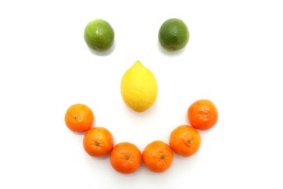 Little Schoolhouse Daycare MenuWeek 1Week 2MondayTuesdayWednesdayThursdayFridayBreakfastChoice of cerealCrumpets, banana. MilkToasted bagel, cream cheese. Milk Toasted fruit loaf. MilkChoice of cerealLunchChicken curry, rice & Poppadum’sCheesy potato pie & baked beansMeatball pasta bakeLeek & Potato soup with crusty bread100% cod fingers, mashed potato & baked beansDessertMandarins & ice creamApple & Pear slicesMelonChocolate orange spongeApple crumble & custardBabies - weaningBaby rice & carrotSweet potato & applePotato & mixed vegSwede & parsnipPotato, peas & broccoli  TeaHam pitta pockets & pineappleChicken sandwiches & grapesTuna, sweetcorn dip, pitta fingers & cucumberCheese on toast & peppersCrackers, apple slices & cheeseBabies - weaningFromage fraisPureed bananaMixed fruit pureeFromage fraisApple & pear pureeMondayTuesdayWednesdayThursdayFridayBreakfastChoice of cerealMixed fruit YogurtToast, Banana & MilkChoice of cerealBrioche & milkLunchCheesy Tuna & sweetcorn pastaVegetarian Cottage pie & broccoliSausage casserole & mashed potatoMacaroni cheeseChicken & leek pieDessertMelon smilesBananaFruit jellyPineapple upside down cakeRaspberry mousseBabies - weaningSweet potato & parsnipPotato & broccoliBaby rice & carrotPeas & cauliflowerSwede & potatoTeaBaked beans on toastRice cakes, salmon pate & cucumberCrispbread, cheese & pear slicesToasted teacake & appleHam sandwiches, fruit & yohgurtBabies - weaningPear & peach pureePureed apple & custardFromage fraisApple & pear pureePureed banana